ATATÜRK ÜNİVERSİTESİ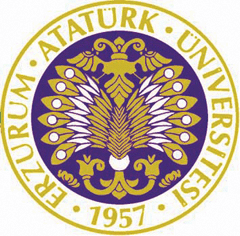 NARMAN MESLEK YÜKSEKOKULU………… Bölüm Başkanlığına 						 Ders Telafi Dilekçesi..… / ….. /….. ile ….. / ….. /….. tarihleri arasında/tarihinde aşağıda belirttiğim nedenle ………………….’da   bulunmak üzere …..  gün süre ile görevliyim/izinliyim. Görevli/izinli olduğum süre içinde yapamadığım dersleri, 2914 Sayılı Kanunun 11. Maddesi hükümlerine uygun olarak, aşağıda sunulan program çerçevesinde telafi etmek istiyorum.Gereğinin yapılmasını arz ederim.   								Tarih	:								İmza	:   İsim	:  * Telafi dersleri görevlendirme / izin tarihinden sonra yapılacak şekilde düzenlenmelidir.			Görevlendirme / İzin SebebiTanımıTanımıTanımıTanımıYolluksuz gündeliksizYolluksuz gündeliksizYolluklu gündelikliYolluklu gündelikliKatılım ücretliKongre / Sempozyum Sözlü sunum      Poster sunum    Davetli Panel / Toplantı Ailevi sebepler Diğer (Belirtiniz) :  Diğer (Belirtiniz) :  Diğer (Belirtiniz) :  Diğer (Belirtiniz) :  Diğer (Belirtiniz) :  Diğer (Belirtiniz) :  Diğer (Belirtiniz) :  Diğer (Belirtiniz) :  Diğer (Belirtiniz) : DERS TELAFİ PROGRAMIDERS TELAFİ PROGRAMIDERS TELAFİ PROGRAMIDERS TELAFİ PROGRAMIDERS TELAFİ PROGRAMIDERS TELAFİ PROGRAMIDERS TELAFİ PROGRAMIDERS TELAFİ PROGRAMIDERS TELAFİ PROGRAMIDERS TELAFİ PROGRAMIDERSİN ADIDERSİN ADIVERİLDİĞİ BÖLÜMNORMAL PROGRAMNORMAL PROGRAMNORMAL PROGRAMTELAFİ PROGRAMI *TELAFİ PROGRAMI *TELAFİ PROGRAMI *TELAFİ PROGRAMI *DERSİN ADIDERSİN ADIVERİLDİĞİ BÖLÜMTarihSaat Saat TarihTarihSaat Saat 